RICHMOND RECREATIONDINO PAPER PLATESSUPPLIES:-PAPER-SCISSORS-PENCIL-GLUE-MARKERS-PAPER PLATES-CLOTHESPIN-PAINT-PAINTBRUSH-CONSTRUCTION PAPER-GLITTER GLUE OPTIONAL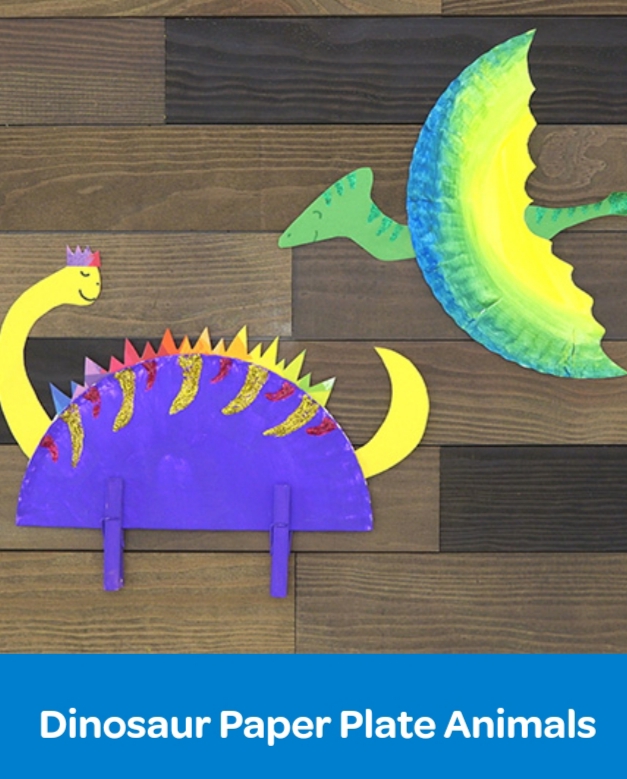 COMPLETE INSTRUCTIONS CAN BE FOUND AT:WWW.CRAYOLA.COMUNDER TRENDING CRAFTS